【交通部觀光署雲嘉南濱海國家風景區管理處新聞稿】發稿日期：113年5月8日發稿單位：交通部觀光署雲嘉南濱海國家風景區管理處新聞聯絡人：洪副處長肇昌  0937867855電話：06-7861000轉113新聞聯絡人：洪科長瑞鴻    0908059978電話：06-7861000轉240 文稿主旨：雲嘉南濱海自行車漫遊正夯召募單車旅行愛好者加入導覽人員 雲嘉南領騎人員培訓熱烈報名中為符合全世界節能減碳的環保趨勢，再加上「開車太快，走路太慢，騎自行車剛好！」適中的速度與節奏，自行車不但是一種交通工具，近年來更成為各界大力推廣的一種旅遊方式。為此，雲嘉南濱海國家風景區管理處(以下簡稱雲管處) 今年規劃5月18、19日共二梯次在北門遊客中心舉辦自行車領騎人員培訓課程，希望透過這樣的訓練，培育出更多既瞭解自行車，又熟悉這塊土地的自行車領騎導覽人員，能在將來，帶領更多國內外的民眾，透過自行車的慢騎、漫遊這塊土地，好好地來認識一下雲嘉南濱海地帶。今年的領騎培訓，特地找來了曾擔任過台南市旅行同業公會理事長的蘇榮堯老師為大家介紹雲嘉南地區的觀光資源；以及過去自行車界工作許久，目前轉為個人工作室，積極推廣自行車運動和旅遊的單車達人朱英彰老師和大家分享自行車騎行的實務操作還有故障排除等相關課程；另外也有近幾年來培訓出數百位領騎人員的澎湖單車達人許秋珍老師來和大家介紹最實用的領騎實務，並且由北門在地領騎講師帶領大家實地領騎北門自行車道，雖然課程只有一天，相信會讓所有參與的學員意猶未盡，馬上想要實地上陣，和大家分享一下雲嘉南濱海單車漫遊之美。領騎培訓課程免費報名，完成課程之後即可獲得自行車手機架，如再參加6月1日的世界自行車日活動並完成實習的學員，就加贈一件只送不賣，價值3900元的雲嘉南限量版紀念車衣，趕快把握難得機會，立刻上網報名囉!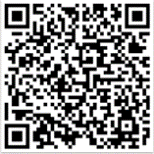 報名連結：https://forms.gle/bVDvt3Wv2Cf2PaP47      此外，延續去年《16條多元路線踩點 Go 》第一階段活動議題，持續推廣16條多元自行車路線，第二階段活動時間延長至6月30日，邀請民眾騎乘體驗友善和安全的16條自行車多元路線享受各路線之食宿遊購行，雲嘉南濱海儘管多是樸實的農漁村聚落，但卻擁有與都市不一樣的生命力，歡迎大家來騎乘16條多元路線必騎路段「糖鐵、夕鹽段-北門自行車道」及「台江段-安平堤頂自行車道」，完成指定條件可獲得交通部觀光署活動紀念幣精美好禮及抽獎機會！《16條多元路線踩點 Go 》活動辦法： https://www.facebook.com/swcoast/posts/pfbid0Q5cPoFzmTgovpdFBiStaDvg2gtZej7esL9kgT5f36fcn61vNKJ9qTCe441BUvoYzl